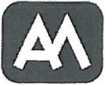 DodavatelAmpér Markét, a.s.Antala Staška 1076/33a, 140 00 Praha - Krč Společnost zapsaná v obchodním rejstříku vedeném u rejstříkového soudu:Městský soud v Praze, oddíl B, vložka 17267 IČ: 24128376, DIČ: CZ24128376 Bankovní spojení: Raiffeisenbank a.s.Číslo účtu: 5050013734/5500Odběrné místoVážený zákazníku,v souladu se smlouvou o sdružených službách dodávky elektřiny ze dne 25.11.2016 Vám předepisujeme níže uvedené zálohy na dodávku elektřiny.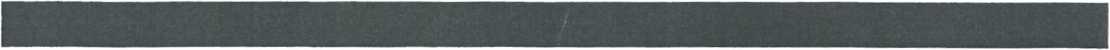 Specifikace odběrného místa:Jeruzalémská 1283/9, 110 00 PrahaEAN odběrného místa:859182400306080459Datum splatnostiZáloha obdobíSazba DPH (%)Základ DPH (Kč)Výše DPH (Kč)Celkem s DPH (Kč)15.01.201701.01.2017-31.01.201721.003 842,98807,024 650,0015.02.201701.02.2017-28.02.201721.003 842,98807,024 650,0015.03.201701.03.2017-31.03.201721.003 842,98807,024 650,0015.04.201701.04.2017-30.04.201721.003 842,98807,024 650,0015.05.201701.05.2017-31.05.201721.003 842,98807,024 650,0015.06.201701.06.2017-30.06.201721.003 842,98807,024 650,0015.07.201701.07.2017-31.07.201721.003 842,98807,024 650,0015.08.201701.08.2017-31.08.201721.003 842,98807,024 650,0015.09.201701.09.2017-30.09.201721.003 842,98807,024 650,0015.10.201701.10.2017-31.10.201721.003 842,98807,024 650,0015.11.201701.11.2017-30.11.201721.003 842,98807,024 650,0015.12.201701.12.2017-31.12.201721.003 842,98807,024 650,00